 DECRETO Nº926, DE 25 DE MARÇO DE 2020.Autoriza a alterar a Lei de Diretrizes de 2020, e a abrir Créditos Adicionais Suplementares na Lei do Orçamento vigente no valor de R$ 152.250,00 (cento e cinquenta e dois mil e duzentos e cinquenta reais);O PREFEITO MUNICIPAL DE BOA VISTA DO CADEADO, no uso de suas atribuições que lhe confere a Lei Orgânica do Município de BOA VISTA DO CADEADO e autorização contida na Lei Municipal nº1028/2020: DECRETA	Art. 1º Fica o Poder Executivo autorizado a incluir e alterar a Lei de Diretrizes Orçamentárias – LDO de 2020 e a Lei Orçamentária Anual – LOA 2020, conforme Lei Municipal nº. 1008/2019 e Lei Municipal nº 1014/2019, a atividade “2.035 Manutenção de escolas e apoio pedagógico”; Art. 2º Fica o Poder Executivo autorizado a abrir Crédito Adicional Suplementar do recurso 0031 FUNDEB no Orçamento Vigente por transferência, com a seguinte dotação orçamentária a adicionar:Art. 3º Fica o Poder Executivo autorizado a subtrair o Crédito Adicional Suplementar do recurso 0031 FUNDEB no Orçamento Vigente por transferência, das seguintes dotações orçamentárias abaixo para contemplar o artigo 2º.Total                                                                                                           R$   8.500,00Total                                                                                                          R$    6.000,00Art. 4º Servirá de recurso para cobertura do crédito adicional suplementar de que trata os artigos anteriores no valor de R$ 152.250,00 (cento e cinquenta e dois mil duzentos e cinquenta reais):Pela transferência, a qual é o deslocamento permitido de dotações atribuídas a créditos orçamentários de um mesmo programa de governo, a alteração é necessária para contemplar o preenchimento da Matriz de Saldos Contábeis – MSC, uma vez que esta é preenchida dentro do Sistema de Informações Contábeis e Fiscais do Setor Público Brasileiro – SICONFI, e o orçamento do recurso FUNDEB de acordo com a Lei 11.494/2007 tem vigência até 31.12.2020. Esta transferência esta amparada no Art. 26, § 2, inciso III da LDO n º. 1008/19;Art. 5º - Este Decreto entrará em vigor na data de sua publicação.GABINETE DO PREFEITO DE BOA VISTA DO CADEADO, EM 25 DE MARÇO DE 2020.FABIO MAYER BARASUOL,PREFEITO.Registre-se e Publique-seVanessa dos Santos Xavier Padilha,Sec. de Adm. Plan e Fazenda.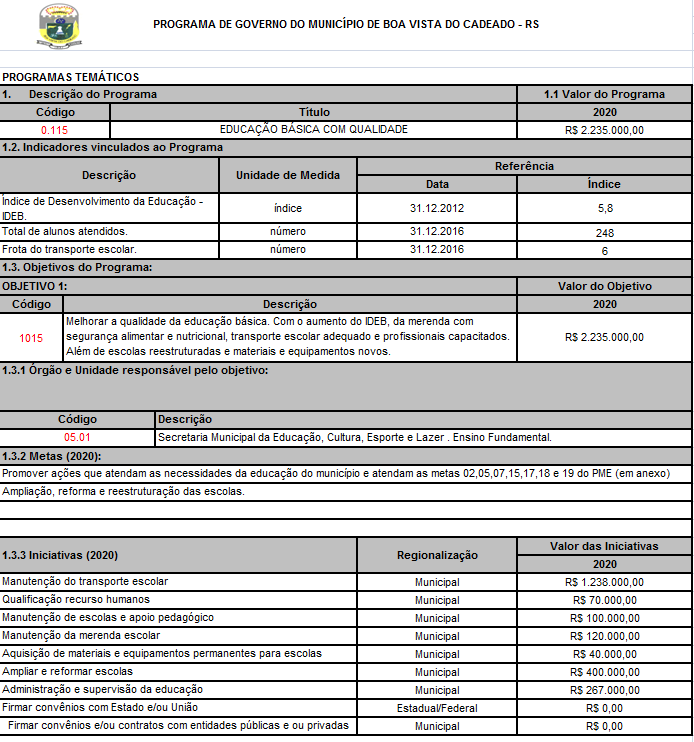 Órgão: 05  Sec. Mun. de Educação, Cultura, Esporte e LazerUnidade:01 M.D.E. Ensino FundamentalFunção:12 EducaçãoSubfunção:361 Ensino FundamentalPrograma:0115 Educação Básica com QualidadeProj./Ativ.2.035 Manutenção de escolas e apoio pedagógicoElemento:3.1.90.04.00.00.00.00.0000 Contrat por Tempo DeterminadoR$43.250,00Elemento:3.1.90.11.00.00.00.00.0000 Venc. e Vantag. Fixas – P. CivilR$94.500,00Elemento:3.1.90.13.00.00.00.00.0000 Obrigações PatronaisR$8.500,00Elemento:3.1.90.16.00.00.00.00.0000 Outras Desp Variáveis – P. CivilR$6.000,00Total                                                                                               152.250,00Órgão: 05  Sec. Mun. de Educação, Cultura, Esporte e LazerUnidade:01 M.D.E. Ensino FundamentalFunção:12 EducaçãoSubfunçã:361 Ensino FundamentalPrograma:0007 Gestão da EducaçãoProj./Ativ.1.006 Aquisição de materiais e equipam permanentes p educaElemento:4.4.90.52.00.00.00.00.0000 Equip e Material PermanenteR$5.250,00Total             5.250,00Órgão: 05  Sec. Mun. de Educação, Cultura, Esporte e LazerUnidade:01 M.D.E. Ensino FundamentalFunção:12 EducaçãoSubfunçã:361 Ensino FundamentalPrograma:0115 Educação Básica com QualidadeProj./Ativ.1.024 Ampliar e reformar as escolasElemento:4.4.90.51.00.00.00.00.0000 Obras e instalaçõesR$       35.000,00Total       35.000,00Órgão: 05  Sec. Mun. de Educação, Cultura, Esporte e LazerUnidade:01 M.D.E. Ensino FundamentalFunção:12 EducaçãoSubfunçã:361 Ensino FundamentalPrograma:0115 Educação Básica com QualidadeProj./Ativ.1.025 Aquisição de materiais e equip permanent p escolas EFElemento:4.4.90.52.00.00.00.00.0000 Equip e Material PermanenteR$3.000,00Total 3.000,00Órgão: 05  Sec. Mun. de Educação, Cultura, Esporte e LazerUnidade:01 M.D.E. Ensino FundamentalFunção:12 EducaçãoSubfunçã:361 Ensino FundamentalPrograma:0115 Educação Básica com QualidadeProj./Ativ.2.033 Manter  transporte escolar EFElemento:3.3.90.30.00.00.00.00.0000 Material de ConsumoR$ 37.500,00Elemento:3.3.90.33.00.00.00.00.0000 Passagens e Desp com locomoçãR$   2.000,00Elemento:3.3.90.36.00.00.00.00.0000 Outros Serv Terc – Pes FisicaR$   2.000,00Elemento:3.3.90.39.00.00.00.00.0000 Outros Serv Terc – Pes JurídicaR$ 37.500,00Elemento:3.3.90.46.00.00.00.00.0000 Auxílio AlimentaçãoR$ 15.500,00TotalR$ 94.500,00Órgão: 05  Sec. Mun. de Educação, Cultura, Esporte e LazerUnidade:01 M.D.E. Ensino FundamentalFunção:12 EducaçãoSubfunçã:361 Ensino FundamentalPrograma:0115 Educação Básica com QualidadeProj./Ativ.2.035 Manutenção de escolas e apoio pedagógicoElemento:3.3.90.30.00.00.00.00.0000 Material de ConsumoR$  1.500,00Elemento:3.3.90.36.00.00.00.00.0000 Outros Serv Terc – Pes Fisica R$     500,00Elemento:3.3.90.39.00.00.00.00.0000 Outros Serv Terc – Pes JurídicaR$  2.000,00Elemento:3.3.90.46.00.00.00.00.0000 Auxílio AlimentaçãoR$  4.500,00Órgão: 05  Sec. Mun. de Educação, Cultura, Esporte e LazerUnidade:01 M.D.E. Ensino FundamentalFunção:12 EducaçãoSubfunçã:361 Ensino FundamentalPrograma:0115 Educação Básica com QualidadeProj./Ativ.2.093 Atividades administrativas e supervisionais da educaçElemento:3.3.90.14.00.00.00.00.0000 Diárias – Pessoa CivilR$  2.000,00Elemento:3.3.90.36.00.00.00.00.0000 Material de ConsumoR$  2.000,00Elemento:3.3.90.39.00.00.00.00.0000 Outros Serv Terc – Pes JurídicaR$  2.000,00